Hola queridas familias de 5to TT

Hola chicos, que bueno estar en contacto.
Nuestro primer proyecto como figura en la carpeta, tiene que ver con “estructuras”.
Para aprovechar estos días y para que no se corte lo conversado en clase, tendrán como actividad: 
hacer un cuadro escribiendo estructuras que conozcan, sin ayuda, valoraré sus conocimientos previos y propios. 	Convivimos a diario con muchísimas estructuras y si miran con atención encontrarán en sus propias casas un montón de estructuras que facilitan nuestras vidas.
* Durante estos días estarán en relación con familiares. Aprovechen sus conocimientos, harán otro cuadro con las estructuras que ellos conozcan.
Lugares donde crecieron, elementos que se usaban en esa época.
Escriban sus investigaciones y dibujen lo mejor que puedan.
Por favor no salgan a imprimir fuera de sus casas. 
* Los resultados serán muy enriquecedores.
  Nos vemos a la vuelta 
                          Cariños Profe Mabel 
                                                                                  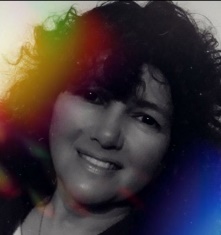 